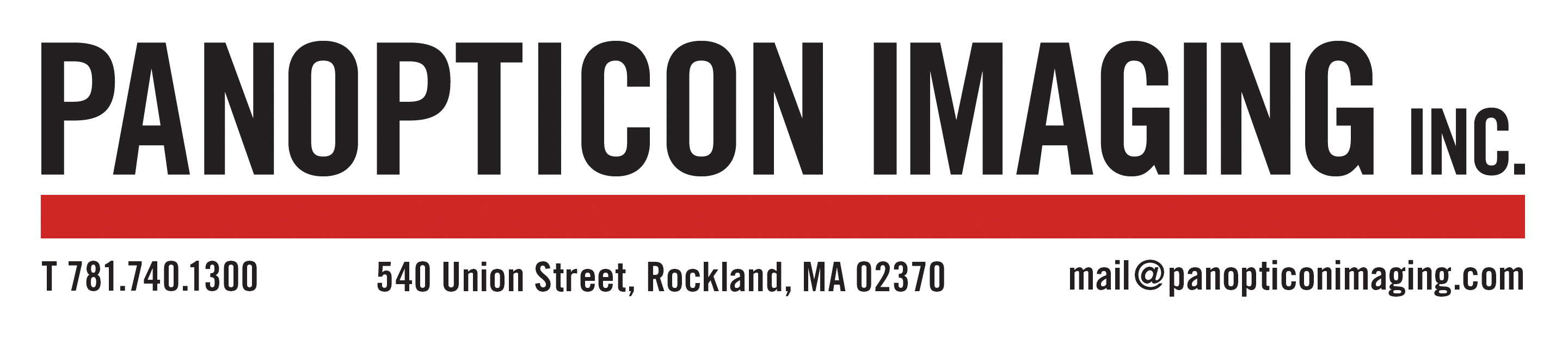 FILM PROCESSING AND PRICINGDeveloping beautiful negatives is our goal. We offer the finest custom machine processed and hand line film processing from 35mm to 8x10 sheet film. Specialty film processing is available upon request. Whole roll scans are made using our Fuji Frontier SP3000. They include an 8x10 contact sheet and are delivered as TIFF files in sRGB colorspace. These scans do not include any spotting or adjustments. Scan sizes are as follows at 300dpi:35mm & 6x9: 8x12in (about 2435px x 3635px)6x4.5: 9x12in (about 2735px x 3635px)6x6: 10x10in (about 3035px x 3035px)6x7: 8.5x10in (about 2515px x 3035px)Prints are 4x6 sized using our value printing service and will match the format of the negatives as follows:35mm: 4x6in6x4.5: 6x4.5in   6x6: 6x6in6x7: 6x7in   6x9: 6x9BLACK AND WHITE FILMROLL FILM *B&W only          **Prints are made using our value printing service.COLOR POSITIVE FILM (E-6)ROLL FILMCOLOR FILM (C-41)ROLL FILM** Prints are made using our value print service. SHEET FILM (B&W, C-41)Service35mm (24exp.) & 12035mm (36 exp.) Develop Only$15/ roll$15/ rollDevelop & Contact*$20/ roll$20/ rollDevelop & Scan$25/ roll$25/ rollDevelop, Scan & Print**$30/ roll$35/ rollContact Only$15/ roll$15/ rollHand Line ProcessingAdditional $12/ rollAdditional $12/ rollService35mm (24exp.) & 12035mm (36exp.)Develop Only$20/ roll$20/ rollDevelop & Scan$30/ roll$30/ rollDevelop, Scan & Print$35/ roll$40/ rollService35mm (24 exp.) & 12035mm (36 exp.) Develop Only$15/ roll$15/ rollDevelop & Scan$25/ roll$25/ rollDevelop, Scan & Print**$30/ roll$35/ rollFilm TypePrice4x5$5/ sheet8x10$12/ sheetAdd $2/ sheet for film in holdersAdd $2/ sheet for film in holders